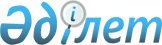 Солтүстік Қазақстан облысы Қызылжар аудандық мәслихатының 2020 жылғы 6 қаңтардағы № 49/18 "2020-2022 жылдарға арналған Қызылжар ауданының Прибрежный ауылдық округінің бюджетін бекіту туралы" шешіміне өзгерістер енгізу туралыСолтүстік Қазақстан облысы Қызылжар аудандық мәслихатының 2020 жылғы 4 мамырдағы № 53/1 шешімі. Солтүстік Қазақстан облысының Әділет департаментінде 2020 жылғы 11 мамырда № 6292 болып тіркелді
      Қазақстан Республикасының 2008 жылғы 4 желтоқсандағы Бюджет кодексінің 106, 109-1-баптарына, Қазақстан Республикасының 2001 жылғы 23 қаңтардағы "Қазақстан Республикасындағы жергілікті мемлекеттік басқару және өзін-өзі басқару туралы" Заңы 6-бабының 2-7-тармағына сәйкес Солтүстік Қазақстан облысының Қызылжар аудандық мәслихаты ШЕШІМ ҚАБЫЛДАДЫ:
      1. Солтүстік Қазақстан облысы Қызылжар аудандық мәслихатының 2020 жылғы 6 қаңтардағы № 49/18 "2020-2022 жылдарға арналған Қызылжар ауданының Прибрежный ауылдық округінің бюджетін бекіту туралы" шешіміне (2020 жылғы 20 қаңтарда Қазақстан Республикасы нормативтік құқықтық актілерінің электрондық түрдегі эталондық бақылау банкінде жарияланған, нормативтік құқықтық актілерді мемлекеттік тіркеу тізілімінде № 5876 болып тіркелді) келесі өзгерістер енгізілсін:
      1 - тармақ жаңа редакцияда баяндалсын:
       "1. 2020-2022 жылдарға арналған Қызылжар ауданының Прибрежный ауылдық округінің бюджеті осы шешімге тиісінше 1, 2 және 3-қосымшаларға сәйкес, соның ішінде 2020 жылға мынадай көлемдерде бекітілсін:
      1) кірістер – 124 513,9 мың теңге:
      салықтық түсімдер – 9 326 мың теңге;
      салықтық емес түсімдер – 13 мың теңге;
      негізгі капиталды сатудан түсетін түсімдер – 0 мың теңге;
      трансферттер түсімі – 115 174,9 мың теңге;
      2) шығындар – 125 954 мың теңге;
      3) таза бюджеттік кредиттеу – 224 000 мың теңге:
      бюджеттік кредиттер – 224 000 мың теңге;
      бюджеттік кредиттерді өтеу - 0 мың теңге;
      4) қаржы активтерімен операциялар бойынша сальдо - 0 мың теңге:
      қаржы активтерін сатып алу - 0 мың теңге;
      мемлекеттің қаржы активтерін сатудан түсетін түсімдер - 0 мың теңге;
      5) бюджет тапшылығы (профициті) – - 225 440,1 мың теңге;
      6) бюджет тапшылығын қаржыландыру (профицитін пайдалану) – 225 440,1 мың теңге:
      қарыздар түсімі – 224 000 мың теңге;
      қарыздарды өтеу – 0 мың теңге;
      бюджет қаражатының пайдаланылатын қалдықтары – 1 440,1 мың теңге.";
      көрсетілген шешімнің 1 қосымшасы осы шешімнің қосымшасына сәйкес жаңа редакцияда баяндалсын.
      2. Осы шешім 2020 жылғы 1 қаңтардан бастап қолданысқа енгізіледі. 2020 жылға арналған Қызылжар ауданының Прибрежный ауылдық округінің бюджеті
					© 2012. Қазақстан Республикасы Әділет министрлігінің «Қазақстан Республикасының Заңнама және құқықтық ақпарат институты» ШЖҚ РМК
				
      Солтүстік Қазақстан облысы Қызылжар аудандық мәслихаты сессиясының төрағасы 

А.Кебекбаев

      Солтүстік Қазақстан облысы Қызылжар аудандық мәслихатының хатшысы 

А.Молдахметова
Солтүстік Қазақстан облысы Қызылжар аудандық мәслихатының 2020 жылғы 4 мамыры № 53/1 Шешіміне қосымшаСолтүстік Қазақстан облысы Қызылжар аудандық мәслихатының 2020 жылғы 6 қаңтардағы № 49/18 шешіміне 1 қосымша
Санаты 
Санаты 
Санаты 
Атауы
Сомасы, мың теңге
Сыныбы
Сыныбы
Атауы
Сомасы, мың теңге
Кіші сыныбы
Атауы
Сомасы, мың теңге
1
2
3
4
5
1) Кірістер
124 513,9
1
Салықтық түсімдер
9 326
01
Табыс салығы
1 885
2
Жеке табыс салығы
1 885
04
Меншiкке салынатын салықтар
7 441
1
Мүлiкке салынатын салықтар
148
3
Жер салығы
1 250
4
Көлiк құралдарына салынатын салық
6 043
2
Салықтық емес түсімдер
13
01
Мемлекеттік меншіктен түсетін кірістер
13
5
Мемлекет меншігіндегі мүлікті жалға беруден түсетін кірістер
13
3
Негізгі капиталды сатудан түсетін түсімдер
0
4
Трансферттердің түсімдері
115 174,9
02
Мемлекеттiк басқарудың жоғары тұрған органдарынан түсетiн трансферттер
115 174,9
3
Аудандардың (облыстық маңызы бар қаланың) бюджетінен трансферттер
115 174,9
Функционалдық топ
Функционалдық топ
Функционалдық топ
Атауы
Сомасы, мың теңге
Бюджеттік бағдарламалардың әкімшісі
Бюджеттік бағдарламалардың әкімшісі
Атауы
Сомасы, мың теңге
Бағдарлама
1
2
3
4
5
2) Шығындар
125 954
01
Жалпы сипаттағы мемлекеттiк қызметтер
15 040
124
Аудандық маңызы бар қала, ауыл, кент, ауылдық округ әкімінің аппараты
15 040
001
Аудандық маңызы бар қала, ауыл, кент, ауылдық округ әкімінің қызметін қамтамасыз ету жөніндегі қызметтер
15 040
07
Тұрғын үй-коммуналдық шаруашылық
15 473
124
Аудандық маңызы бар қала, ауыл, кент, ауылдық округ әкімінің аппараты
15 473
008
Елді мекендердегі көшелерді жарықтандыру
6 773
009
Елді мекендердің санитариясын қамтамасыз ету
1 500
011
Елді мекендерді абаттандыру мен көгалдандыру
1 200
014
Елді мекендерді сумен жабдықтауды ұйымдастыру
6 000
12
Көлiк және коммуникация
92 440,1
124
Аудандық маңызы бар қала, ауыл, кент, ауылдық округ әкімінің аппараты
92 440,1
013
Аудандық маңызы бар қалаларда, ауылдарда, кенттерде, ауылдық округтерде автомобиль жолдарының жұмыс істеуін қамтамасыз ету
92 440,1
13
Басқалар
3 000
124
Аудандық маңызы бар қала, ауыл, кент, ауылдық округ әкімінің аппараты
3 000
040
Өңірлерді дамытудың 2025 жылға дейінгі мемлекеттік бағдарламасы шеңберінде өңірлерді экономикалық дамытуға жәрдемдесу бойынша шараларды іске асыруға ауылдық елді мекендерді жайластыруды шешуге арналған іс-шараларды іске асыру
3 000
3) Таза бюджеттік кредиттеу
224 000
Бюджеттік кредиттер
224 000
07
Тұрғын үй-коммуналдық шаруашылық
24 000
124
Аудандық маңызы бар қала, ауыл, кент, ауылдық округ әкімінің аппараты
24 000
014
Организация водоснабжения населенных пунктов
6 000
011
Елді мекендерді абаттандыру мен көгалдандыру
18 000
12
Көлiк және коммуникация
200 000
124
Аудандық маңызы бар қала, ауыл, кент, ауылдық округ әкімінің аппараты
200 000
013
Аудандық маңызы бар қалаларда, ауылдарда, кенттерде, ауылдық округтерде автомобиль жолдарының жұмыс істеуін қамтамасыз ету
200 000
Санаты
Санаты
Санаты
Атауы
Сомасы, мың теңге
Сыныбы
Сыныбы
Атауы
Сомасы, мың теңге
Кішісыныбы
Атауы
Сомасы, мың теңге
 5
Бюджеттік кредиттерді өтеу
0
4) Қаржы активтерімен операциялар бойынша сальдо
0
Қаржы активтерін сатып алу
0
 6
Мемлекеттің қаржы активтерін сатудан түсетін түсімдер
0
5) Бюджет тапшылығы (профициті)
-225440,1
6) Бюджет тапшылығын қаржыландыру (профицитін пайдалану)
225440,1
7
Қарыздар түсімдері
224 000
Мемлекеттік ішкі қарыздар
224 000
Қарыз алу келісім-шарттары
224 000
Функционалдық топ
Функционалдық топ
Функционалдық топ
Атауы
Сомасы, мың теңге
Бюджеттік бағдарламалардың әкімшісі
Бюджеттік бағдарламалардың әкімшісі
Атауы
Сомасы, мың теңге
Бағдарлама
Атауы
Сомасы, мың теңге
16
Қарыздарды өтеу
0
Санаты
Санаты
Санаты
Атауы
Сомасы, мың теңге
Сыныбы
Сыныбы
Атауы
Сомасы, мың теңге
Кіші сыныбы
Атауы
Сомасы, мың теңге
8
Бюджет қаражатының пайдаланылатын қалдықтары
1 440,1
01
Бюджет қаражаты қалдықтары
1 440,1
1
Бюджет қаражатының бос қалдықтары
1 440,1